Pan de Vida Retreat      “I am the Bread of Life” Jn. 6:35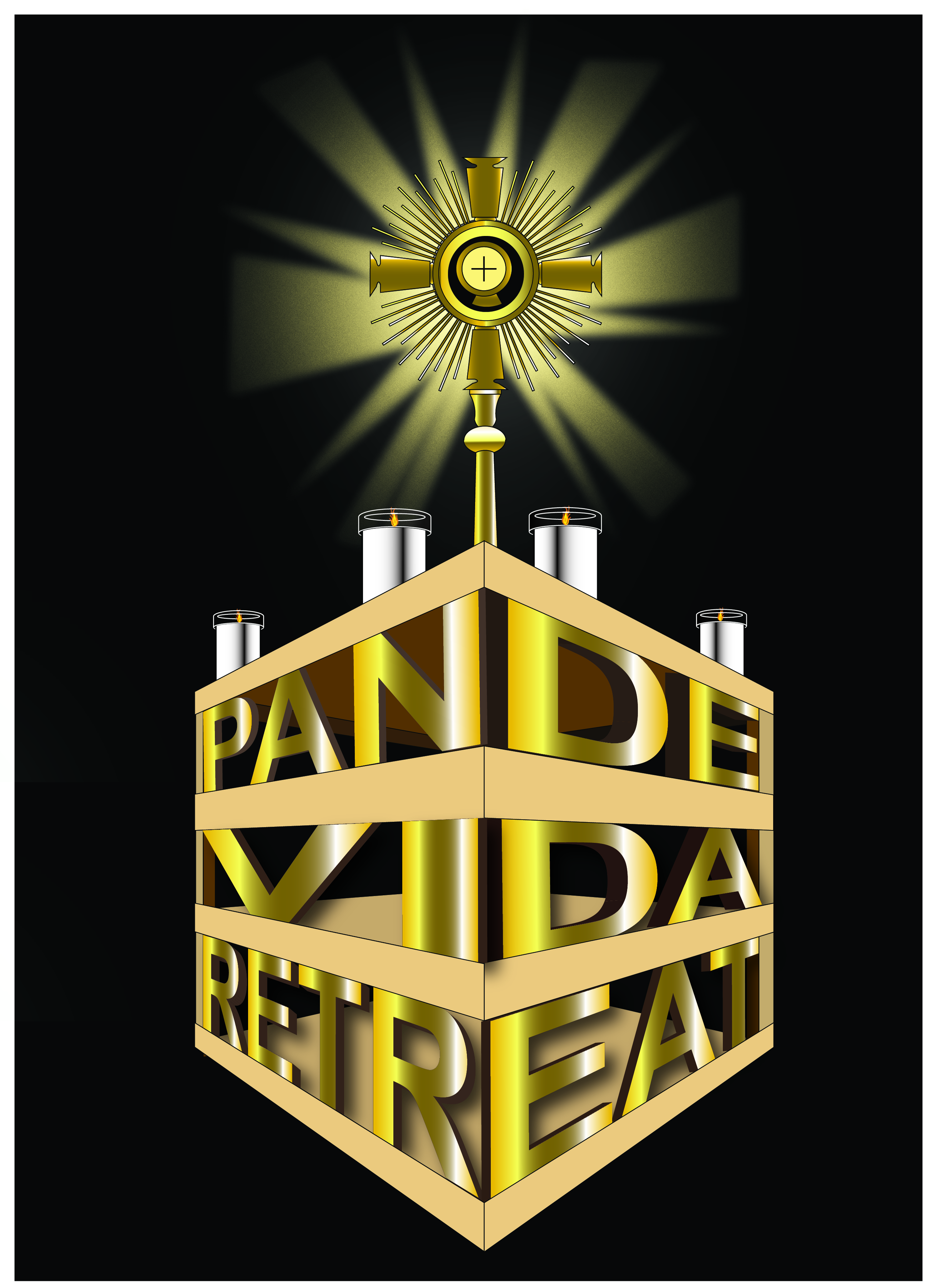 Friday                                								6:15 P.M. 		Music6:30 			Welcome/Rosary7:00 			Mass -  A Retreat with Jesus8:15			Break8:45	Exposition – Talk – (Adoration and the Real Presence)				“I am the bread of Life” Jn 6:359:30	Music, Meditation, and Adoration10:00	Closing Saturday9:00 A.M.	Music9:15	Morning Prayer9:30 	Talk – Who is Jesus Christ?10:15	Workshops11:00 	Short Break11:15	Music, Testimonies12:15 P.M. 	Lunch1:45	Talk – Examination of Conscience and the Sacrament of Reconciliation“I Will Not Reject Anyone Who Comes to Me”  Jn 6:372:30	Workshops3:15	Break3:45	Music, Chaplet of Divine Mercy4:15 	International Rosary, Reposition of the Blessed Sacrament, Mass4:45	Mass - Homily – The Eucharist and the Paschal Mystery“This Is the Bread That Comes Down From Heaven” Jn 6:586:00	Dinner7:30	Talk – Reconciliation: Gift of the Holy Spirit“It Is the Spirit That Gives Life, the Flesh Has Nothing to Offer” Jn 6:638:15	Music, Meditation, and Adoration9:00	Eucharistic Prayer Service10:00	Closing Sunday8:30 A.M.	Music8:45 	Morning Prayer9:00	Talk – Mary, Star of Evangelization“Do Whatever He Tells You” Jn 2:59:30	Rosary10:00	Short Break10:30	Benediction and Reposition of the Blessed Sacrament10:45 	Crowning of Mary11:00	Mass, Homily – Witnessing to Christ (Evangelization)“ The Words I Have Spoken Are Spirit and Life” Jn 6:6312:15	Testimonies1:00	Closing